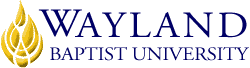 WBUonline
School of Business1. University Mission StatementWayland Baptist University exists to educate students in an academically challenging, learning-focused and distinctively Christian environment for professional success, lifelong learning, and service to God and humankind.2. Course Number & NameMGMT 5318 - Production and Operations Management3. TermFall, 2019—Aug 19th- Nov 2nd 4. InstructorVilma Edginton, Ph.D5. Contact InformationOffice phone: 858-837-2309WBU Email: vilma.edginton@wbu.eduCell phone: 858-837-23096. Office Hours, Building & LocationMonday/ Thursday 9am-3pm EST7. Course Meeting Time & LocationOnline8. Catalog DescriptionOperational problems in physical and human resources used in production of goods and services.9. PrerequisiteBUAD 433510. Required Textbook And Resource Material
11. Optional MaterialsNone12. Course Outcomes And CompetenciesAnalyze planning, design, direction, and control of physical and human resources used in production of goods and services.Generate solutions to operational problems in the physical, location, storage, and general service sub-systems13. Attendance RequirementsAs stated in the Wayland Catalog, students enrolled at one of the University’s external campuses should make every effort to attend all class meetings. All absences must be explained to the instructor, who will then determine whether the omitted work may be made up. When a student reaches that number of absences considered by the instructor to be excessive, the instructor will so advise the student and file an unsatisfactory progress report with the campus executive director. Any student who misses 25 percent or more of the regularly scheduled class meetings may receive a grade of F in the course. Additional attendance policies for each course, as defined by the instructor in the course syllabus, are considered a part of the University’s attendance policy.14. Statement On Plagiarism & Academic DishonestyWayland Baptist University observes a zero tolerance policy regarding academic dishonesty. Per university policy as described in the academic catalog, all cases of academic dishonesty will be reported and second offenses will result in suspension from the university.15. Disability StatementIn compliance with the Americans with Disabilities Act of 1990 (ADA), it is the policy of Wayland Baptist University that no otherwise qualified person with a disability be excluded from participation in, be denied the benefits of, or be subject to discrimination under any educational program or activity in the university. The Coordinator of Counseling Services serves as the coordinator of students with a disability and should be contacted concerning accommodation requests at (806) 291-3765. Documentation of a disability must accompany any request for accommodations.16. Course Requirements and Grading Criteria(Include information about term papers, projects, tests, presentations, participation, reading assignments, etc. and how many points or what percentage of the final grade each of these components or assignments is worth)17.1 Grade Appeal Statement“Students shall have protection through orderly procedures against prejudices or capricious academic evaluation. A student who believes that he or she has not been held to realistic academic standards, just evaluation procedures, or appropriate grading, may appeal the final grade given in the course by using the student grade appeal process described in the Academic Catalog. Appeals  may  not  be  made  for  advanced  placement  examinations  or  course bypass examinations. Appeals are limited to the final course grade, which may be upheld, raised, or lowered at any stage of the appeal process. Any recommendation to lower a course grade must be submitted through the Vice President of Academic Affairs/Faculty Assembly Grade Appeals Committee for review and approval. The Faculty Assembly Grade Appeals Committee may instruct that the course grade be upheld, raised, or lowered to a more proper evaluation.”18. Biblical ReadingsEach week, students are provided with a number of biblical readings that may be useful to economic topic in which they are studying. These biblical readings are suggested but not limited to scripture integration in discussions, assignments and reflections. 19. Websites / VideosStudents are provided with a number of websites and videos that reflect the weekly topic. Students are encouraged to explore the various websites and videos to assist them in better understanding the topic. If students have any questions regarding the videos, they should contact their instructor immediately. 20. Textbook ReadingsEach week, students are required to complete chapter readings taken from the textbook. It is important that the reading be completed prior to starting the weekly assignment, discussion or reflection. If students have any questions regarding the readings, they should contact their instructor immediately. 21. AssignmentsThere will be 10 homework assignments for students to complete each week. Each assignment is worth 50 points and will comprise of 200 points for the entire course. The homework assignments must be completed individually (not group effort) and will reflect the week’s material that is being reviewed. All assignments must be double spaced and follow APA guidelines- including a title page and reference page. Each assignment should be approximately 500 words. 

Rubrics for Homework AssignmentsAccuracy of Answer: 25/25Analysis of Answer: 10/10Faith Integration 10/10Spelling/ Grammar: 5/522. DiscussionsThere will be a total of 10 discussion postings for this course. These are discussions designed for student participation and engagement, so it is critical that you contribute in a timely manner. Initial postings must be completed by Wednesday and two secondary postings must be completed by Sunday. Initial posting must be between 150-170 words. Initial postings must be posted by Wednesday of each week. Both objective (facts, figures) and subjective (opinion) are required. Initial of research is also needed in order to validate and justify points. A minimum of two secondary postings are required per week. Each secondary posting must be a reply to a student or the instructor and must be between 75-100 words. The quality of the secondary posting will be assessed as: subjective analysis, integration of faith or research. Both secondary postings must be completed by Sunday. The discussion board’s forums should be regarded as classroom conversations. If you do not post anything within the open and active week of the discussion, you in essence came to class and did not say anything or just didn't show up at all. Due to this conversational nature of discussion boards, late posts will not be accepted. Please ensure you are making your deadlines in the discussion boards. Each discussion assignment will be worth 30 points. 

Rubrics for DiscussionsAccuracy of Answer: 10/10Analysis of Answer: 5/5Faith Integration 3/3Spelling/ Grammar: 2/223. Tentative ScheduleBOOKAUTHOREDYEARPUBLISHERISBN#UPDATEDOperations ManagementHeizer12th2016Pearson9780-13413-04221/20/19Course ComponentPoints EachValueTotal PointsDiscussions20 points each10200 points TotalAssignments50 points each10500 points TotalApplication Project100 Points1100 PointsFinal Exam200 Points1200 PointsWeek / ActivityDates / More InformationWeek OneAugust 19th- August 25th Discussion #1Due August 25th 2019—20 PointsAssignment #1Due August 25th 2019—50 PointsReading1. Operations and Productivity2. Operations Strategy in a Global EnvironmentLecture MaterialWeek TwoAugust 26th – September 1st Discussion #2Due September 1st 2019—20 PointsAssignment #2Due September 1st  2019—50 PointsReading3. Project Management4. ForecastingLecture MaterialWeek ThreeSeptember 2nd- September 8th Discussion #3Due September 8th  2019—20 PointsAssignment #3Due September 8th  2019—50 PointsReading5. Design of Goods and Services 6. Managing Quality Lecture MaterialWeek FourSeptember 9th- September 15th Discussion #4Due September 15th 2019—20 PointsAssignment #4Due September 15th  2019—50 PointsReading7. Process Strategy8. Location StrategiesLecture MaterialWeek FiveSeptember 16th- September 22nd Discussion #5Due September 22nd 2019—20 PointsAssignment #5Due September 22nd  2019—50 PointsReading9. Layout Strategies10. Human Resources, Job Design, and Work MeasurementLecture MaterialWeek / ActivityDates / More InformationWeek Six September 23rd - September 29thDiscussion #6Due September 29th 2019—20 PointsAssignment #6Due September 29th 2019—50 PointsReading11. Supply Chain Management12. Inventory ManagementLecture MaterialWeek SevenSeptember 30th- October 6thDiscussion #7Due October  6th 2019—20 PointsAssignment #7Due October 6th 2019—50 PointsReading13. Aggregate Planning and S&OP14. Material Requirements Planning (MRP) and ERPLecture MaterialWeek EightOctober 7th- October 13th Discussion #8Due October 13th 2019—20 PointsAssignment #8Due October 13th  2019—50 PointsReading15. Short-Term Scheduling16. Lean OperationsLecture MaterialWeek NineOctober 14th- October 20thDiscussion #9Due October 20th  2019—20 PointsAssignment #9Due October 20th 2019—50 PointsApplication ProjectDue October 20th 2019—20 PointsReading17. Maintenance and ReliabilityLecture MaterialWeek TenOctober 21st - October 27thDiscussion #10Due October 27th 2019—20 PointsAssignment #10Due October 27th 2019—50 PointsReadingLecture MaterialWeek ElevenOctober 28th- November 2nd Final ExamDue November 2nd  2019—200 Points